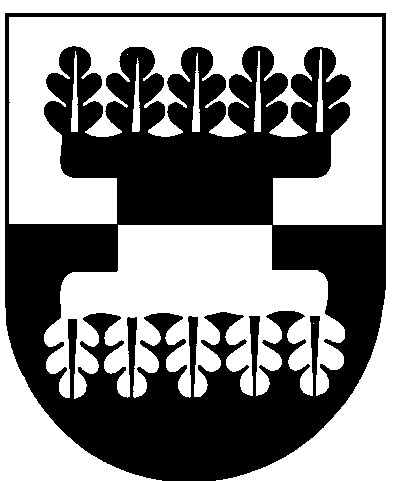 ŠILALĖS RAJONO SAVIVALDYBĖS ADMINISTRACIJOSDIREKTORIUSĮSAKYMAS   DĖL ŠILALĖS RAJONO SAVIVALDYBĖS ADMINISTRACIJOS DIREKTORIAUS 2019 M. BALANDŽIO 9 D. ĮSAKYMO NR. DĮV-335 ,,DĖL ŠILALĖS RAJONO SAVIVALDYBĖS VAIKŲ IR JAUNIMO VASAROS POILSIO ORGANIZAVIMO TVARKOS APRAŠO“ PAKEITIMO2024 m. kovo 26 d. Nr. DĮV-160ŠilalėVadovaudamasis Lietuvos Respublikos vietos savivaldos įstatymo 34 straipsnio 6 dalies 1, 2 punktais:	1. P a k e i č i u  Šilalės rajono savivaldybės vaikų ir jaunimo vasaros poilsio organizavimo tvarkos aprašą, patvirtintą Šilalės rajono savivaldybės administracijos direktoriaus 2019 m. balandžio 9 d. įsakymu Nr. DĮV-335 „Dėl Šilalės rajono savivaldybės vaikų ir jaunimo vasaros poilsio organizavimo tvarkos aprašo“:   1.1. Pakeičiu 2 punktą ir jį išdėstau taip: ,,2. Aprašas parengtas siekiant įgyvendinti Šilalės rajono savivaldybės 2022–2024 metų strateginio veiklos plano, patvirtinto Šilalės rajono savivaldybės tarybos 2022 m. vasario 24 d. sprendimu Nr. T1-22 „Dėl Šilalės rajono savivaldybės 2022–2024 metų strateginio veiklos plano patvirtinimo“, 07 programos „Švietimo kokybės ir mokymosi aplinkos užtikrinimo programa“ priemonę  „Šilalės rajono savivaldybės vaikų ir jaunimo vasaros poilsio organizavimas.“;               1.2. Pakeičiu 5 punktą ir jį išdėstau taip: ,,5. Konkursui teikiamos programos, kuriomis numatoma užimti Šilalės rajono savivaldybės mokyklose besimokančius vaikus bei pritraukti į jas reemigrantų (užsienyje gyvenusių Lietuvos Respublikos piliečių, grįžusių į Lietuvą), diasporos (Lietuvos Respublikos piliečių, išvykusių iš šalies ir nuolat gyvenančių  užsienio valstybėse, lietuvių kilmės užsieniečių) vaikus, pasitraukusių iš Ukrainos į Lietuvos Respubliką dėl Rusijos Federacijos karinės agresijos piliečių vaikus. Diasporos vaikų ugdymas stovyklose finansuojamas Šilalės rajono savivaldybės biudžeto ir tėvų (globėjų, rūpintojų lėšomis).“;1.3. Pakeičiu 19.9 papunktį ir jį išdėstau taip:,,19.9. dalyvauja reemigrantų, diasporos vaikai, pasitraukusių iš Ukrainos į Lietuvos Respubliką dėl Rusijos Federacijos karinės agresijos piliečių vaikai.“.              2. P r i p a ž į s t u netekusiu galios Šilalės rajono savivaldybės administracijos direktoriaus 2022 m. kovo 24 d. įsakymą Nr. DĮV-225 ,,Dėl Šilalės rajono savivaldybės administracijos direktoriaus 2019 m. balandžio 9 d. įsakymo Nr. DĮV-335 ,,Dėl Šilalės rajono savivaldybės vaikų ir jaunimo vasaros poilsio organizavimo tvarkos aprašo“ pakeitimo“. 3. P a v e d u paskelbti šį įsakymą Šilalės rajono savivaldybės interneto svetainėje www.silale.lt ir Teisės aktų registre.              Šis įsakymas gali būti skundžiamas Lietuvos Respublikos administracinių bylų teisenos įstatymo nustatyta tvarka Lietuvos administracinių ginčų komisijos Klaipėdos apygardos skyriui (H. Manto g. 37, 92236 Klaipėda) arba Regionų apygardos administracinio teismo Klaipėdos rūmams (Galinio Pylimo g. 9, 91230 Klaipėda) per vieną mėnesį nuo šio įsakymo paskelbimo arba įteikimo suinteresuotam asmeniui dienos.Administracijos direktorius                                                                                 Andrius Jančauskas        